 Проговаривая с ребёнком это стихотворение и побуждая его вспоминать нужные слова, мы поможем ему ввести их в активный словарь. Обратите внимание, что глаголы употребляются в настоящем, а затем в прошедшем времени.Названия жилищ лесных зверей поможет пальчиковая игра:КАК ЗИМУЮТ ЖИВОТНЫЕОчень холодно зимой,                                     Потираем плечи,Звери спать идут домой.                                переминаемся с ноги на ногу. В логове под зимней ёлкойВсей семьёй зимуют (волки).                  Соединяем подушечки больших пальцев рук.Белка спит в своём (дупле),А лисичка спит в норе.                 Соединяем указательные и средние пальцы.    Семьи мышек и зайчат Тоже в тёплых норках спят.                 Соединяем безымянные и мизинцы. И в берлоге до весны                                                   «Замок»Все медведи видят сны.                                  Поднимаем и опускаем пальцы.      Желаю Вам всего доброго!Адрес Центра «Способный ребёнок»: ул. Академика Вавилова, д. 86Б, тел. 201-24-49.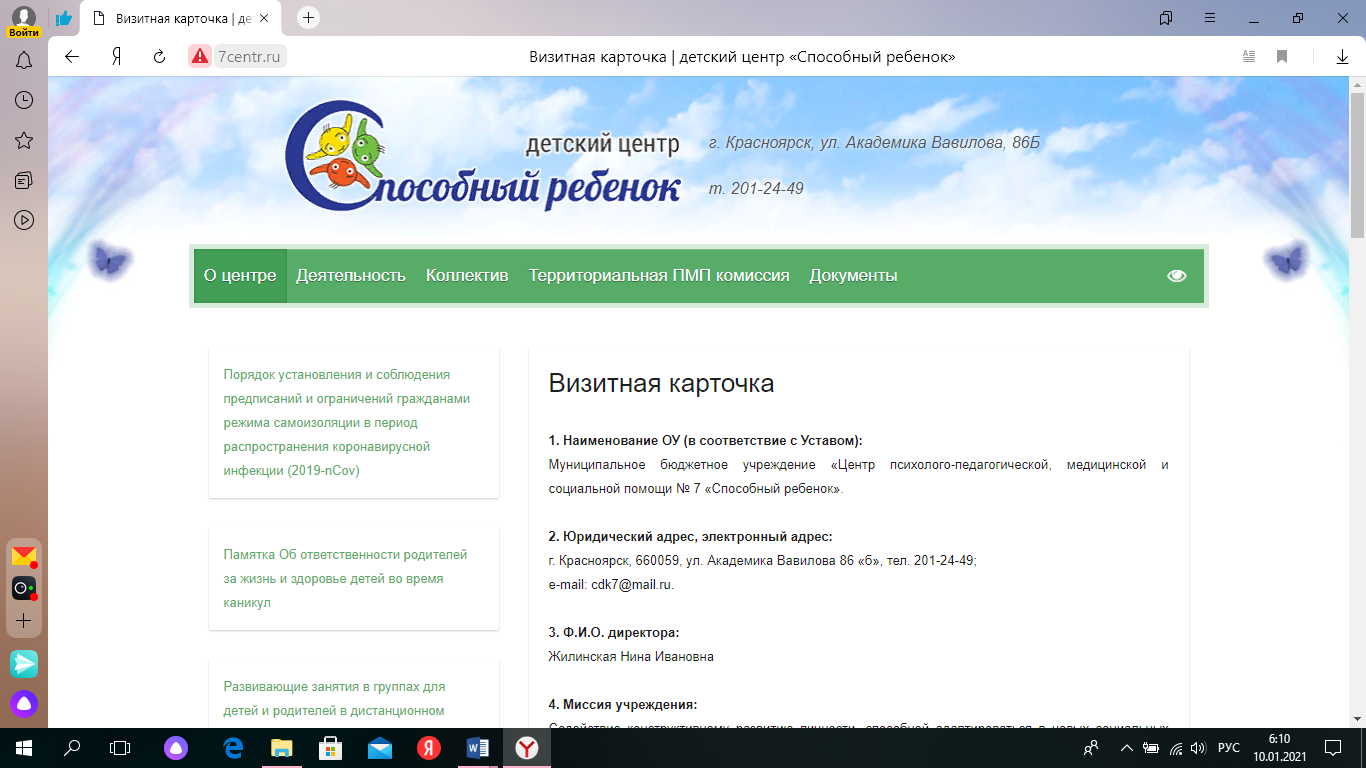 Упражнения для развития лексико-грамматической стороны речи детей 4-6 летВ помощь родителю и воспитателю детского сада.Составитель: учитель-логопед Лузан Светлана Владимировна.                                           Красноярск, 2021г           Уважаемые родители и воспитатели! Представляю вам несложные весёлые игровые упражнения, которые при систематическом повторении помогут Вашему ребёнку обогатить словарный запас и развить правильную речьПредлагаю поиграть с ребёнком в пальчиковую игру со стихотворным сопровождением, которую я придумала для запоминания названий детёнышей лесных зверей:Гордится лисица своими лисятами,  (собираем в кулаки большие пальцы)Гордится волчица своими волчатами,  (затем указательные)Гордится ежиха своими ежатами,           (затем  средние)А медведица? Медвежатами!	           (безымянные)Гордится зайчиха своими зайчатами,     (мизинцы)А мама гордится своими ребятами!         (показываем сжатые кулаки)Запомнить названия детёнышей, образованных от названий взрослых животных, ребёнку достаточно просто. Но у домашних животных названия их детёнышей часто отличаются от взрослого животного. Я предлагаю поиграть в игру «Доскажи словечко» и запомнить эти стихи известного детского автора, чтобы ребёнку было несложно быстро вспомнить нужное слово. Детёныши домашних животных и птицЖил-был маленький щенок. Он подрос, однако, И теперь он не щенок – взрослая (собака). Жеребёнок с каждым днём подрастал, и стал (конём).Бык, могучий великан, в детстве был (телёнком).Толстый увалень-баран маленьким (ягнёнком). А ленивая свинья – шустрым (поросёнком).А рогатая коза – маленьким (козлёнком). Этот важный кот пушок в детстве был (котёнком). А отважный петушок маленьким (цыплёнком).А из маленьких гусят вырастают (гуси). А из маленьких утят вырастают (утки)  Специально для ребят, тех, кто любит шутки.В своей практике часто сталкиваюсь с недостаточностью в словаре детей глагольной лексики, особенно слов-действий для обозначения того, как домашние животные и птицы подают свой голос. Чтобы облегчить эту задачу, я тоже составила упражнение-игру «Доскажи словечко»:Как животные подают свой голосКто как голос подаёт? Вот лошадка звонко (ржёт),Кошечка (мяукает), поросёнок (хрюкает), (Блеют) козочка с овцой, серый гусь (гогочет), Утка (крякает) утятам и поплавать хочет.А сегодня поутру курочка (квохтала), И цыпляток по двору бегала, искала.(Кукарекал) петушок, (лаял) пёс дворовыйИ (мычала),  выходя, пёстрая корова.                                                                                                                        